Россия, труд, народовластие, социализм!КОММУНИСТИЧЕСКАЯ ПАРТИЯ РОССИЙСКОЙ ФЕДЕРАЦИИЦ Е Н Т Р А Л Ь Н Ы Й   К О М И Т Е ТОТДЕЛ ПО ПРОВЕДЕНИЮ ИЗБИРАТЕЛЬНВЫХ КАМПАНИЙДепутатские вопросы министрам Как реализовывались возможности прямых обращений к Кабинету министров в ходе «правительственных часов» в Госдуме Контент-анализ выступлений депутатов фракции КПРФ за 2020 годОтделом по проведению избирательных кампаний подготовлен обзор (по материалам стенограмм заседания Государственной Думы Федерального Собрания Российской Федерации) о выступлениях депутатов фракции КПРФ на «Правительственных часах» за 2020 год.В 2020 году в Государственной Думе Федерального Собрания Российской Федерации прошло одиннадцать Правительственных часов в открытом режиме. Депутаты имели возможность задавать вопросы с парламентской трибуны и высказывать позицию своих партий по тем или иным вопросам (см. табл. 1).Таблица 1Правительственные часы за 2020 годС изложением позиции фракции КПРФ на 10-ти «Правительственных часах» выступали: Г.А. Зюганов (3),  Н.В. Арефьев (2), Н.В.  Коломейцев (2), В.И. Кашин, Н.Н. Иванов, Н.И. Осадчий. Всего за 2020 год на «Правительственных часах» от фракции было задано 35 вопросов (в среднем по 3 вопроса). От фракции КПРФ наиболее часто получали право задавать вопросы депутаты: В.И. Кашин (3), Н.М. Харитонов (3), Н.В. Арефьев (2), В.С. Шурчанов (3), Н.И. Осадчий (2),  С.И. Казанков (2).По одному разу удалось задать вопросы 13 депутатам. Всего с вопросами на 11-ти «Правительственных часах» в 2020 году выступили 19 депутатов из 43, что составляет 44,2% от численности фракции КПРФ в Государственной Думе.Количество Правительственных часов по сравнению с прошлым годом снизилось еще на один  правительственный час (всего 10 против 11 в 2019 году). Что свидетельствует об ослаблении парламентского контроля за работой Правительства.Ниже приведена таблица об участии депутатов фракции КПРФ в «Правительственных часах» за седьмой созыв (см. табл. 2).Таблица 2Участие депутатов фракции КПРФ в «Правительственных часах» за седьмой созывКак видно из таблицы № 2 десять депутатов фракции не принимали участия в «Правительственных часах» седьмого созыва, что составляет 23,2% от численности фракции.За седьмой созыв 35-ти депутатам фракции удалось задать сто восемьдесят четыре вопроса (что составляет 81,3 % от общей численности фракции).Всего с начала седьмого созыва на 60-ти «Правительственных часах» от фракции КПРФ с изложением позиции фракции выступили 24 - депутата: М.В. Авдеев (1), Н.В. Арефьев (8), Ю.В. Афонин (4), С.А. Гаврилов (2), В.А. Ганзя (1), Г.А. Зюганов (8), Н.Н. Иванов (1), Л.И. Калашников (1), В.И. Кашин (7), Н.В. Коломейцев (5), А.В. Куринный (5), Н.И. Осадчий (2), С.М. Пантелеев (1), Т.В. Плетнева (1),  В.Ф. Рашкин (1), А.Ю. Русских (1), С.Е. Савицкая (1), Ю.П. Синельщиков (2), О.Н. Смолин (2), Н.М. Харитонов (1), С.А. Шаргунов (1), В.С. Шурчанов (2), М.В. Щапов (1), А.А. Ющенко (1). (24 из 43 депутатов или 55,8%).Выпуск подготовила: к. полит. наук Шабарова Е.Б.Отв. за выпуск: д. полит. наук  Обухов С.П., Секретарь ЦК КПРФ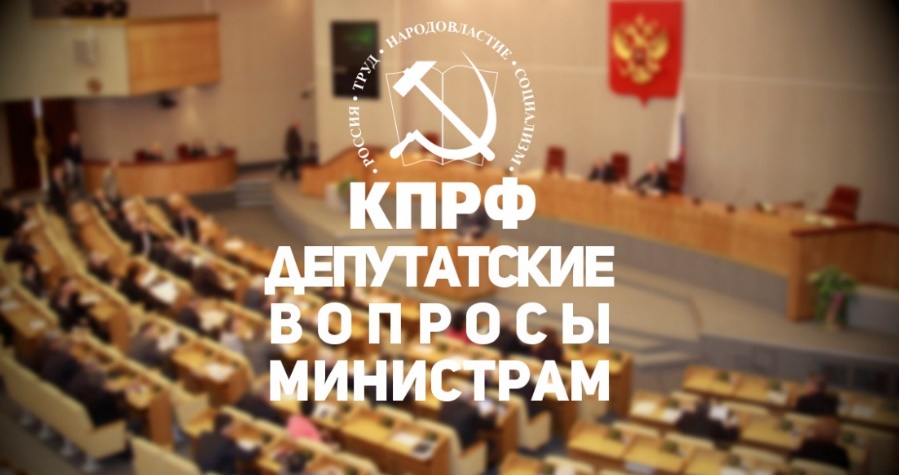 №п/пДата проведенияТема «Правительственного часа»ФИО, задававших вопросыФИО выступавших от партии1.16.01.2020О даче согласия Президенту Российской Федерации на назначение Председателя Правительства Российской Федерации М.В. МишустинаВ.И. КашинН.И. ОсадчийГ.А. ЗюгановГ.А. Зюганов2.04.03.2020Выступление руководителя Федеральной антимонопольной службы И.Ю. АртемьеваН.Н. ИвановН.В. АрефьевО.Н. АлимоваН.Н. ИвановН.Н. Иванов13.05.2020Выступление министра здравоохранения 
Мурашко М.А.А.В.Куринный Н.И.Осадчий С.И. Казанков Г.А. ЗюгановГ.А. Зюганов3.27.05.2020Выступление министра экономического развития Российской Федерации Решетникова М.Г.В.С.Шурчанов Н.М. Харитонов Н.В. Коломейцев Н.В. АрефьевН.В. Арефьев4.10.06.2020Выступление министра промышленности и торговли РФ  Мантурова Д.В.Н.В. АрефьевС.А. ГавриловС.М. ПантелеевН.В. АрефьевН.В. Арефьев5.23.06.2020Выступление председателя Центрального банка Российской Федерации Набиуллиной Э.С.В.С. ШурчановС.И. КазанковН.В. КоломейцевН.В. Коломейцев6.07.07.2020Выступление Председателя  Счетной палаты Российской Федерации Кудрин А.Л.В.С. ШурчановА.В. КорниенкоН.В. КоломейцевН.В. Коломейцев7.22.07.2020Выступление Председателя Правительства Российской Федерации Мишустин М.В.В.И. КашинЮ.В. АфонинД.Г. НовиковО.Н. СмолинН.М. ХаритоновГ.А. ЗюгановГ.А. Зюганов8.16.01.2020О даче согласия Президенту Российской Федерации на назначение Председателя Правительства Российской Федерации М.В. МишустинаВ.И. КашинН.И. ОсадчийГ.А. ЗюгановГ.А. Зюганов9.16.09.2020Выступление министра науки и высшего образования Российской Федерации Фалькова В. Н.К.К. ТайсаевМ.Н. БерулаваР.Д. КурбановН.И. ОсадчийН.И. ОсадчийН.И. Осадчий10.30.09.2020Выступление  министра сельского хозяйства Российской Федерации Д. Н. ПатрушеваН.М. ХаритоновО.А. ЛебедевВ.И. КашинВ.И. КашинВ.И. Кашинп/пФ И ОВыступали с изложением позиции фракцииЗадавали вопросы от фракцииАвдеев Михаил Юрьевич11Агаев Ваха Абуевич2Алимова Ольга Николаевна53Алферов Жорес Иванович4Арефьев Николай Васильевич865Афонин Юрий Вячеславович46Берулава Михаил Николаевич16Бифов Анатолий Жамалович7Блоцкий Владимир Николаевич18Бортко Владимир Владимирович39Гаврилов Сергей Анатольевич2410Ганзя Вера Анатольевна11111Дорохин Павел Сергеевич412Езерский Николай Николаевич213Зюганов Геннадий Андреевич814Иванов Николай Николаевич2315Казанков Сергей Иванович416Калашников Леонид Иванович1117Кашин Владимир Иванович7418Коломейцев Николай Васильевич5919Корниенко Алексей Викторович820Кравец Александр Алексеевич21Куринный Алексей Владимирович51122Курбанов Ризван Даниялович223Лебедев Олег Александрович524Мельников Иван Иванович25Некрасов Александр Николаевич26Новиков Дмитрий Георгиевич627Осадчий Николай Иванович2628Пантелеев Сергей Михайлович1929Парфенов Денис Андреевич130Плетнева Тамара Васильевна1331Поздняков Владимир Георгиевич632Пономарев Алексей Алексеевич133Рашкин Валерий Федорович1334Русских Алексей Юрьевич135Савицкая Светлана Евгеньевна1336Синельщиков Юрий Петрович2437Смолин Олег Николаевич21438Тайсаев Казбек Куцукович539Харитонов Николай Михайлович11140Шаргунов Сергей Александрович141Шурчанов Валентин Сергеевич2742Щапов Михаил Викторович11443Ющенко Александр Андреевич11